
Новинарски награди НИКОЛА МЛАДЕНОВ 2021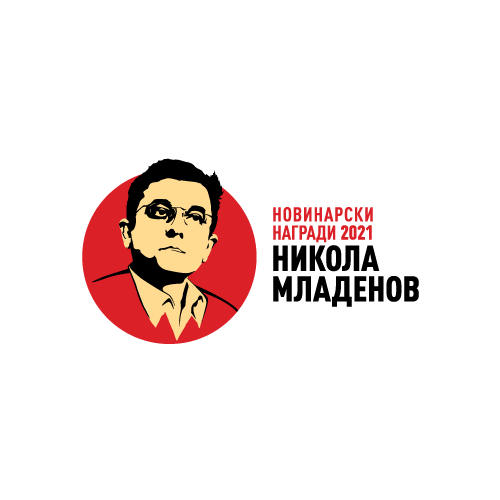 А. Најдобра истражувачка сторијаФОРМУЛАР ЗА АПЛИЦИРАЊЕСекој автор или група автори може да аплицира со најмногу 3 сторииСторија 1:Сторија 2:Сторија 3:Име и презиме на авторот/теКонтакт тел. и е-пошта од авторот 
(еден од авторите, доколку аплицираат група автори )Тел:Е-пошта:Тема на сторијатаКраток опис на сторијата: (најмногу 200 зборови)Број на текстови/прилози:Линкови до текстовите/прилозите:(*текстовите од печатените медиуми може да се достават и во pdf. формат во прилог/атачмент на апликацијата)Тема на сторијатаКраток вовед во сторијата: (најмногу 200 зборови)Број на текстови/прилози:Линкови до текстовите/прилозите:(*текстовите од печатените медиуми може да се достават и во pdf. формат во прилог/атачмент на апликацијата)Тема на сторијатаКраток вовед во сторијата: (најмногу 200 зборови)Број на текстови/прилози:Линкови до текстовите/прилозите:(*текстовите од печатените медиуми може да се достават и во pdf. формат во прилог/атачмент на апликацијата)